_____________________________________________________________________________Специальные 18 июня 2020, г. ВладивостокВ Приморском крае продолжаются выплаты гражданам, которые с апреля по июнь взяли на сопровождаемое или временное проживание детей-сирот и детей, оставшихся без попечения родителей, из социальных организаций.Выплаты получили 92 человека. Размер выплаты составляет 12.130 рублей ежемесячно в период с 1 апреля до 30 июня на каждого ребенка. Общая сумма выплат составила 2,049 млн. рублей.Право на выплату в ПФР  проверяется через специальный реестр волонтеров и неравнодушных граждан, который сформирован Министерством  образования края за период апрель-май. За  июнь 2020 года реестр будет сформирован в начале июля.Для получения выплаты нужно обратиться в территориальное управление ПФР по месту жительства, месту пребывания или фактического проживания с заявлением. Сделать это можно в любое время до 1 октября 2020 г., также заявление можно подать через Госуслуги.Основанием для получения специальной выплаты являются наличие соответствующей информации о заявителе в реестре и наличие периода сопровождаемого проживания инвалида, ребенка у заявителя продолжительностью не менее 7 дней в месяц в период с 1 апреля по 30 июня 2020 года.Телефон для справок: 8 (423) 24 98 600Лидия Смыченко, руководитель пресс-службы Отделения ПФР по Приморскому краю (423) 2498-713, e- mail: 2901@035.pfr.ru            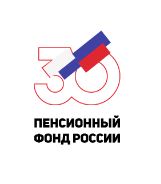  ГОСУДАРСТВЕННОЕ УЧРЕЖДЕНИЕ – ОТДЕЛЕНИЕ ПЕНСИОННОГО ФОНДАРОССИЙСКОЙ ФЕДЕРАЦИИ ПО ПРИМОРСКОМУ КРАЮ